Seal Church of England Primary School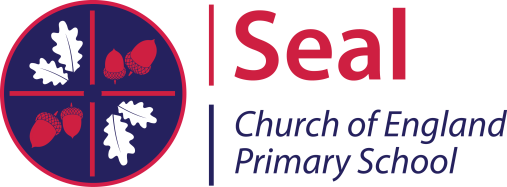 				      Zambra Way, Seal, Sevenoaks, Kent. TN15 0DJ				        Tel: 01732 762388   Fax: 01732 764249				        Email: administration@seal.kent.sch.uk        Headteacher: Mrs E. MitchellDear parents/carers, Every child has the right to food (Article 27)On Friday 3rd November, we will be having an own clothes day in exchange for donations for the local foodbank, ‘Loaves and Fishes’. This charity helps to provide families with food and essential items in order to stay healthy. Below are suggested items which the foodbank would gratefully receive: Breakfast cereals (but preferably not porridge oats or muesli)UHT milkFruit juice (long-life)/fruit squashRiceCurry sauces/Sweet & Sour saucesTomato ketchup/brown sauce/mayonnaiseTinned meat for hot meals (eg minced beef & onion, stew/casserole, chicken in white sauce)Fray Bentos piesTinned ravioliTinned macaroni cheeseTinned hot dogsSpaghetti/baked beans with sausagesTinned meat for cold meals (eg ham, luncheon meat, corned beef)Tinned vegetables (preferably peas/carrots/green beans)Tinned fruitCustard/Rice puddingSavoury biscuitsSweet biscuits/cereal barsCoffee/hot chocolateSugar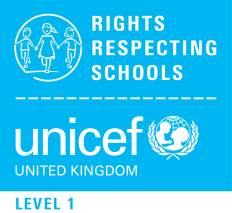 Honey/jam/marmaladeToothpaste/toothbrushes/toilet rollsTissues/kitchen rollWashing-up liquid and laundry cleaning products[At the moment they have large stocks of tea, pasta, tinned soup, tinned tomatoes, fish and baked beans]Thank you for your support, Rights Respecting Ambassadors (Article 12 – All children have the right to a voice and for adults to take it seriously) 